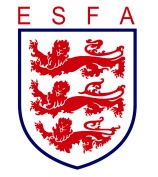 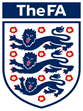 ESFA Reward and Recognition Awards 2015-16The English Schools’ Football Association, supported by the FA, aim to recognise and reward people across the Country that, through their hard work and dedication are making a significant difference to Schools’ Football in their area this season. We truly value the work that goes into running Schools’ Football nationwide and plan to show our appreciation of the individuals that give up their time in order to do this by recognising them through our new Reward and Recognition Awards scheme. We now need your help to enable us to find those who have the greatest impact this season. Who do you know that goes above and beyond their call of duty? Who is it that has inspired young people to continue with their development in football in your local area this year? This is now your chance to nominate them to be put forward for consideration for these National Awards.Winners will receive a pair of tickets to selected FA games and there are two windows for nominations to be received:Window 1: 12 February – 11 March 2016Window 2: 13 June – 23 July 2016All winners will also be put forward for a chance to be presented with the ESFA Contribution to Schools’ Football Award for 2015-16.Please complete the form and return via email to:  andy.weston@schoolsfa.comPlease note:Only successful applicants will be contacted.Applications received after closure of the 1st window, will be considered in the 2nd application window.Nominees NameCategory: Delete as applicable (1 award nomination per application)1) Award for Contribution to the Girls’ game 2) Award for Contribution to County and District Football 3) Teacher Award for impact on football in their School AddressEmailContact numberReason for nomination (no more than 250 words) Please note this should be based on contribution in 2015 to date.Nominated by:NameAddressEmailContact numberRole/Relationship to nominee eg. Secretary, HeadteacherDate